Course 1 Unit 8: Inequalities Review				Name:Write the inequality in words.1. n > 7					2. n≤ 83. n< 7					4. n≥85. n ≠ 5Graph the inequality.6. n < 3   7. n > 3				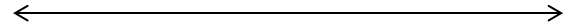 8. n ≤ 3				9. n≥ 3				10. n < -3				11. n > -3				12. n ≤ -3				13. n≥ -3				Solve the inequality and then graph the solution.InequalitySolutionGraph14. x + 6 < 2415. y + 3.9 ≥ 15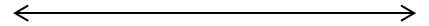 16. z +  ≤ 17. x – 7 > 2318. y – 4.8 < 9.819. z -  ≤ 20. 10x ≥ 14021. 5y < 12.522. 6z ≤ 23.  > 1224. ≤ 6.525. ≥ 